Муниципальное бюджетное общеобразовательное учреждение "Средняя общеобразовательная школа №2 с. Тарское"Режим занятий учащихсямуниципального бюджетного общеобразовательного учреждения«Средняя общеобразовательная школа№2 с. Тарское» 1.      Общие положения1.1.  Положение о режиме занятий учащихся разработано в соответствии с Федеральным законом от 29.12. 2012 г. № 273-ФЗ «Об образовании в Российской Федерации», Постановлением Главного государственного санитарного врача РФ от 29.12.2010 г. № 189 «Об утверждении СанПин 2.4.2.2821-10 «Санитарно-эпидемиологические требования к условиям и организации обучения в общеобразовательных учреждениях», Приказом МОиН РФ от 30 августа 2013 г. № 1015 «Об утверждении порядка организации и осуществления образовательной деятельности по основным общеобразовательным программам начального общего, основного общего и среднего общего образования», Основной образовательной программой начального общего образования, Учебным планом школы, Календарным учебным графиком ОУ.1.2.  Настоящее Положение регулирует режим организации образовательного процесса и регламентирует режим занятий учащихся Муниципального бюджетного общеобразовательного учреждения «Средняя общеобразовательная школа№2 с. Тарское» муниципального образования. – Пригородный район 1.3.  Настоящие Правила обязательны для исполнения всеми учащимися учреждения и их родителями (законными представителями), обеспечивающими получения учащимися общего образования. 1.4.  Текст настоящего Положения размещается на официальном сайте ОУ в сети Интернет.1.5.  Положение утверждается директором Школы.2.      Режим образовательного процесса2.1.  Учебный год в ОУ начинается 1 сентября. Если этот день приходится на выходной день, то в этом случае учебный год начинается в первый, следующий за ним, рабочий день. 2.2.    Продолжительность учебного при освоении общеобразовательных программ начального общего, среднего общего, основного общего образования не менее 34 недель без учета государственной  итоговой  аттестации, в первом классе – 33 недели.2.3.    Учебный год составляют учебные периоды  - четверти. 
Количество четвертей -4. 2.4.    После каждого учебного периода следуют каникулы (четверти чередуются с каникулами). 2.5.  Продолжительность учебного года, каникул устанавливается  календарным учебным графиком, Календарный учебный  график на каждый учебный год  утверждается приказом директора учреждения. 2.6.   Обучение в образовательном учреждении ведется по 6-ти дневной учебной неделе.2.7.   Обучение ведется в 1 смену. 2.8.   Продолжительность урока во 2–11-х классах составляет не более 45 минут.2.9.   Для облегчения процесса адаптации детей к требованиям ОУ  в 1-х классах применяется ступенчатый метод постепенного наращивания учебной нагрузки:   сентябрь, октябрь -3 урока по 35 минут каждый (для прохождения учебной программы четвертые уроки заменяются целевыми прогулками на свежем воздухе, уроками физической культуры, уроками -играми, уроками театрализациями, уроками-экскурсиями; ноябрь-декабрь – по 4 урока не более 35 минут каждый; январь -май – по 4 урока не более 45 минут каждый. В середине учебного дня проводится динамическая пауза продолжительностью 40 минут.2.10.   Учебные занятия в ОУ начинаются в 8.45 Установлено следующее расписание звонков:2.11.      После каждого урока учащимся предоставляется перерыв Для организации питания обучающихся в режим учебных занятий вносятся две перемены, продолжительностью не менее 15 минут.    2.12.       Аудиторная учебная нагрузка учащихся не должна быть меньше минимальной обязательной и не должна превышать предельно допустимую аудиторную учебную нагрузку учащихся. -1 класс – 21 час в неделю (5-дневная учебная неделя); -2-4 классы – предельно допустимая аудиторная нагрузка при 6-дневной учебной  неделе – 26 часов в неделю; -5 класс -предельно допустимая аудиторная нагрузка при 6-дневной учебной неделе – 32 час в неделю; -6 класс -предельно допустимая аудиторная нагрузка при 6-дневной учебной неделе – 33 часа в неделю; -7 класс -предельно допустимая аудиторная нагрузка при 6-дневной учебной неделе – 35 часа в неделю; -8 класс -предельно допустимая аудиторная нагрузка при 6-дневной учебной неделе – 36 часов в неделю; -9 класс -предельно допустимая аудиторная нагрузка при 6-дневной учебной неделе – 36 часов в неделю;-10 класс - предельно допустимая аудиторная нагрузка при 6-дневной учебной неделе – 37 часов в неделю;-11 класс - предельно допустимая аудиторная нагрузка при 6-дневной учебной неделе – 37 часов в неделю.2.13.      Расписание уроков составляется в соответствии с гигиеническими требованиями к расписанию уроков с учетом умственной работоспособности учащихся в течение дня и недели.2.14.       В ОУ установлены следующие основные виды учебных занятий: урок, лекция, семинар, практическая работа, лабораторная работа, экскурсия. 2.15.       При проведении занятий по иностранному языку  и трудовому обучению, по информатике и ИКТ, допускается деление класса на две группы при наполняемости не менее 16 человек.2.16.       С целью профилактики утомления, нарушения осанки, зрения учащихся на уроках в начальной  школе проводятся физкультминутки, динамические паузы и гимнастика для глаз. 2.17.       В начальных классах плотность учебной работы учащихся на уроках по основным предметах не должна превышать 80%.2.18.       В оздоровительных целях в ОУ создаются условия для удовлетворения биологической потребности учащихся в движении. Эта потребность реализуется посредством ежедневной двигательной активности учащихся в объеме не менее 2 ч.: 
-3 урока физической культуры в неделю; 
-физкультминутки на уроках; 
-подвижные перемены; 
-внеклассные спортивные занятия и соревнования; 
-Дни здоровья; 
-прогулка на свежем воздухе 3. Режим каникулярного времени. 3.1.Продолжительность каникул в течение учебного года составляет не менее 30 
календарных дней.                                                                                                    3.2. Продолжительность летних каникул составляет не менее 8 недель.3.3.Для учащихся  в первом классе устанавливаются в течение года дополнительные недельные каникулы. 3.4. Сроки каникул утверждаются директором ОУ.4. Режим внеурочной деятельности.4.1 Режим внеурочной деятельности регламентируется расписанием работы 
кружков, секций, детских общественных объединений, 4.2. Время проведения экскурсий, походов, выходов с учащимися на внеклассные мероприятия устанавливается в соответствии с календарно-тематическим планированием и планом воспитательной работы. 
Выход за пределы школы разрешается только после издания соответствующего приказа директора Школы. Ответственность за жизнь и здоровье детей при проведении подобных мероприятий несет учитель,  который назначен приказом директора. 
4.3.Работа спортивных секций, кружков, кабинета информатики допускается только по расписанию, утвержденному директором ОУ.4.4. Групповые, занятия объединений дополнительного образования проводятся в соответствии с расписанием занятий.
4.5.При проведении внеурочных занятий продолжительностью более академического часа организуются перемены – 10 минут для отдыха со сменой вида деятельности.5. Промежуточная и итоговая аттестация учащихся.5.1.Оценка индивидуальных достижений обучающихся осуществляется по окончании каждого учебного периода: 1 классов -по итогам учебного года (безотметочное обучение); 2-9 классов – по итогам четвертей, учебного года (балльное оценивание);10-11 классов – по итогам полугодий, учебного года (балльное оценивание). Порядок проведения промежуточной аттестации и системы оценки индивидуальных достижений учащихся  определяется соответствующими локальными актами школы. 5.2.Государственная итоговая аттестация в выпускных 9,11 классах проводится в соответствии с нормативно-правовыми документами Министерства образования РФ.6.Заключительные положения5.1.Настоящее Положение вступает в силу с    .08.2014г.5.2.Настоящее Положение размещается для ознакомления на сайт организации и на информационный стенд ОУ.СОГЛАСОВАНО Протокол педагогического совета школыот 28 августа 2016г  № 1СОГЛАСОВАНОПротокол заседания совета родителейот 28.08.2016г. № 1Утверждаю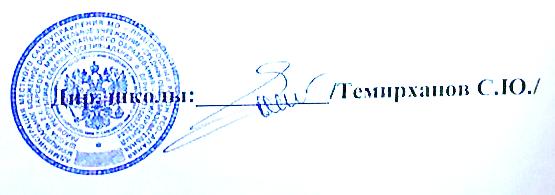 Понедельник - суббота1 урок – 8.45 – 9.252 урок – 9.30 – 10.103 урок – 10.15 – 10.554 урок – 11.15 – 11.555 урок – 12.00 – 12.406 урок – 12.45 – 13.257 урок – 13.30 – 14.10